Al Dirigente scolasticodell’Istituto Comprensivo di CetraroVia Donato Faini snc – 87022 – Cetraro _l_   sottoscritt_ ______________________________________                                                                (cognome e nome)docente di     ________________________________________  classe di concorso _________________presso l’Istituto Comprensivo di Cetraro, in possesso di specifica abilitazione o, in subordine, del titolo di studio valido per l’insegnamento di __________________________ - classe di concorso ___________________DICHIARAla propria disponibilità ad effettuare ore aggiuntive oltre l’orario d’obbligo, in misura pari o inferiore a 6 settimanali e comunque fino ad un massimo di 24.Cetraro, ________________							                   _____________________________________                                                                                                                                                  (Firma)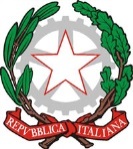 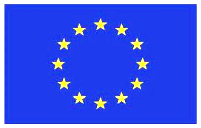 ISTITUTO COMPRENSIVO CETRAROScuola dell’Infanzia, Primaria e Secondaria di I grado ad Indirizzo MusicaleVia Donato Faini - 87022 - CETRARO (CS) –   (0982) 91081- 91294C. F. 86001890788 - C. M. CSIC872004 -  codice univoco ufficio UFV13L e-mail: csic872004@istruzione.it- PEC: csic872004@pec.istruzione.itSito web: www.iccetraro.edu.it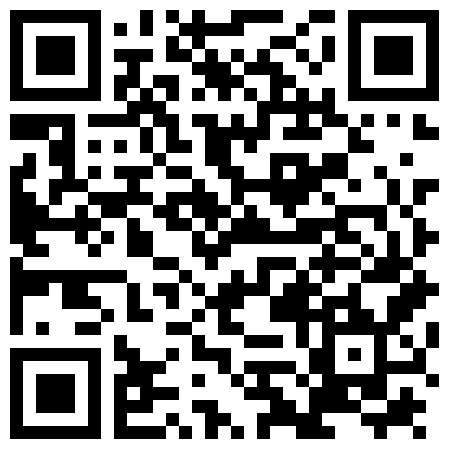 Oggetto:dichiarazione di disponibilità per l’anno scolastico 2021/2022 ad effettuare ore aggiuntive oltre l’orario d’obbligo, in misura pari o inferiore a 6 settimanali e comunque fino ad un massimo di 24.